応募総数1,324作品の中から，今年度の「ひろしま給食」統一メニューが“ ひろしまドレみそ♪レモン ”に決定しました。次のとおり，最優秀レシピ受賞者等によるレシピ紹介（教育長表敬訪問）を開催します。１　日　時　平成26年６月16日（月）16：00～16：30２　場　所　広島県庁東館４階　教育長室３　内　容　受賞者によるレシピ紹介と最優秀レシピ賞の料理披露　　　　　　※入賞した５つのレシピは，「ひろしま給食」メニューとなります。また，表彰式は１０月の「ひろしま食育ウィーク」に行います。最優秀レシピ賞山本　杏菜（やまもと　あんな）さん小学生（府中市立旭小学校４年生）広島県教育委員会賞岡崎　章子（おかざき　しょうこ）さん栄養教諭（東広島市立豊栄小学校）優秀レシピ賞石田　佳奈子（いしだ　かなこ）さん高校生（広島観音高等学校３年生）優秀レシピ賞濵田　将太（はまだ　しょうた）さん高校生（広島観音高等学校３年生）優秀レシピ賞倉敷　純子（くらしき　じゅんこ）さんフードコーディネーター（静岡県在住）最優秀レシピ賞ひろしまドレみそ♪レモン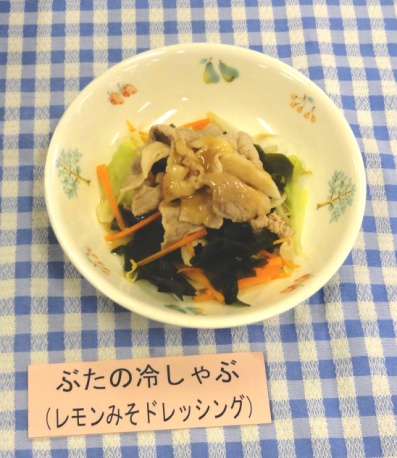 おすすめポイント（本人コメント）おばあちゃんが作ったみそとレモンを使って，さっぱりしたドレッシングにしました。おばあちゃんの作ったおいしいみそです。応　募　者山本　杏菜さん所　　　属府中市立旭小学校　第４学年ドレッシングは，とても簡単。味噌とレモンを混ぜるだけ！お好みの食材で，親子でクッキング。家庭でも楽しく調理できます！ドレッシングは，とても簡単。味噌とレモンを混ぜるだけ！お好みの食材で，親子でクッキング。家庭でも楽しく調理できます！ドレッシングは，とても簡単。味噌とレモンを混ぜるだけ！お好みの食材で，親子でクッキング。家庭でも楽しく調理できます！広島県教育委員会賞広島おこのみ丼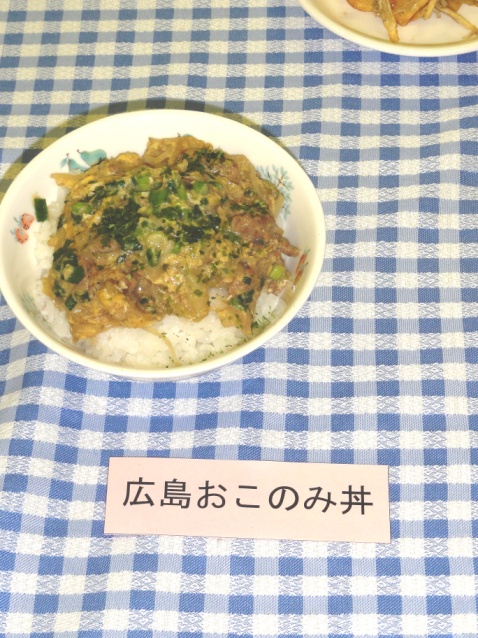 おすすめポイント（本人コメント）広島といえば，お好み焼きです。お好み焼き材料で，お好みソースの味で，ごはんがすすむ丼にしました。Ｂ級グルメのような料理がいいかなと。応　募　者岡崎　章子さん所　　　属広島県東広島市立豊栄小学校　栄養教諭優秀レシピ賞広島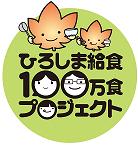 たっぷりビビンバ広島たっぷりビビンバひろしまタコーンサラダひろしまタコーンサラダひろしまじゃけぇ！ねぎちり揚げひろしまじゃけぇ！ねぎちり揚げ石田　佳奈子さん石田　佳奈子さん濵田　将太さん濵田　将太さん倉敷　純子さん倉敷　純子さん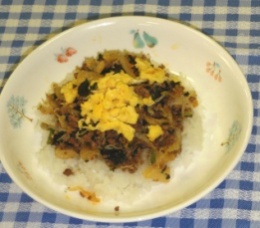 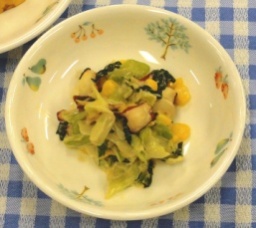 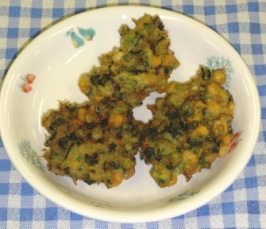 